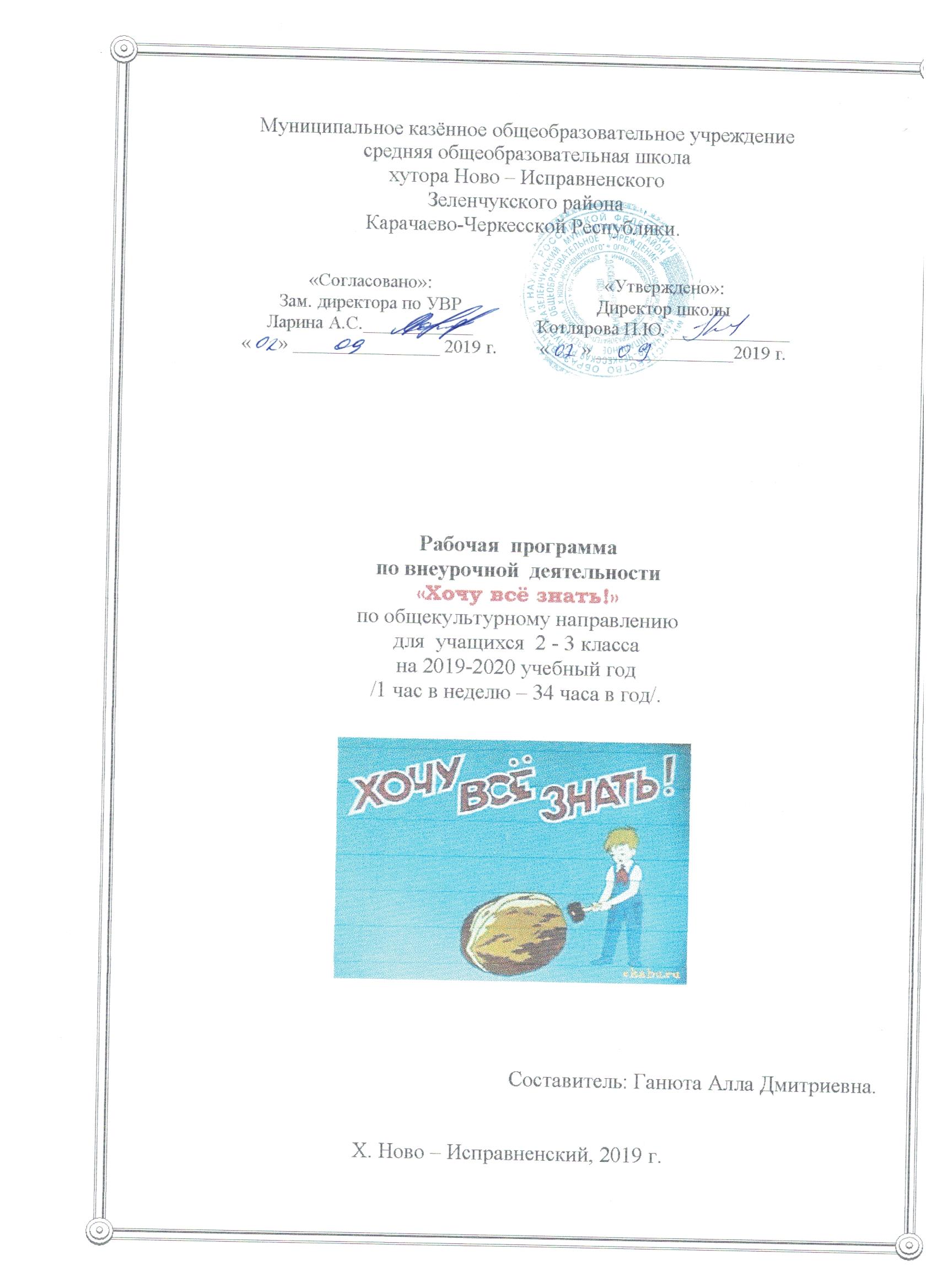 ПОЯСНИТЕЛЬНАЯ ЗАПИСКА.С детства каждого ребенка окружает множество привычных вещей. Но откуда они появились? Когда были созданы? Кто дал им название? На эти и многие другие вопросы призвана дать ответы программа внеурочной деятельности «Хочу всё знать!».Предлагаемая программа является интегративной, объединяющей знания, входящие в предметные области окружающего мира, технологии, изобразительного искусства, физической культуры. Разнообразие организационных форм и расширение интеллектуальной сферы каждого обучающегося (включая одаренных детей и детей с ограниченными возможностями здоровья), обеспечивает рост творческого потенциала, познавательных мотивов, обогащение форм взаимодействия со сверстниками и взрослыми в познавательной деятельности.Развитие познавательных процессов необходимо в любом возрасте, но оптимальным является младший школьный возраст. Возможность ученика «переносить» учебное умение, сформированное на конкретном материале какого-либо предмета на более широкую область,  может быть использована при изучении других предметов. Развитие ученика происходит только в процессе деятельности, причем, чем активнее деятельность, тем быстрее развитие. Поэтому обучение должно строиться с позиций деятельностного подхода. Цель:    создание условий для расширения творческо-интеллектуальных возможностей обучающихся средствами познавательной деятельности.Задачи: Выявлять интересы, склонности, способности, возможности учащихся к различным видам деятельности.Создавать условия для индивидуального развития ребенка в избранной сфере внеурочной деятельности.Формировать систему знаний, умений, навыков в избранном направлении деятельности, расширять общий кругозор.Развивать опыт творческой деятельности, творческих способностей.Создавать условия для реализации приобретенных знаний, умений и навыков.Развивать опыт неформального общения, взаимодействия, сотрудничества.Принципы: - доступность, познавательность и наглядность- учёт возрастных особенностей- сочетание теоретических и практических форм деятельности- усиление прикладной направленности обучения- психологическая комфортностьВиды деятельности  школьника: Игровая деятельность (высшие виды игры – игра с правилами: принятие и выполнение готовых правил, составление и следование коллективно-выработанным правилам; ролевая игра).Совместно-распределенная учебная деятельность (включенность в  учебные коммуникации, парную и групповую работу). Творческая деятельность (художественное творчество, конструирование, составление мини-проектов).Трудовая деятельность (самообслуживание, участие в общественно-полезном труде).Спортивная деятельность (освоение основ физической культуры, знакомство с различными видами спорта, опыт участия в спортивных мероприятиях).Программа «Хочу всё знать!» педагогически целесообразна, так как способствует более  разностороннему раскрытию индивидуальных способностей ребенка, которые не всегда удаётся рассмотреть на уроке; развитию у детей интереса к различным видам деятельности, желанию активно участвовать в продуктивной деятельности, умению самостоятельно организовать своё свободное время. Познавательно-творческая внеурочная деятельность обогащает опыт коллективного взаимодействия школьников, что в своей совокупности даёт большой воспитательный эффект. Материал для занятий  можно  найти в Интернете. Мобильность программы состоит в том, что практические работы можно заменять другими, более доступными в выполнении в соответствии с имеющимися материалами. Кроме того, в состав программы входят экскурсионная и игровая деятельность. Программа способствует  разностороннему раскрытию индивидуальных способностей ребенка и рассчитана на любого ученика, независимо от его предварительной подготовки, уровня интеллектуального развития и способностей. Для проведения занятий необходимо помещение. Для оснащения: учителю  – компьютер с проектным  оборудованием для показа презентаций; детям – рабочее место для выполнения практических работ.  Объем: Программа рассчитана на 34  часа – 1 час в неделю.Срок реализации 1 год:1 четверть – 8 часов.2 четверть – 8 часов.3 четверть – 10 часов.4 четверть – 8 часов.ПЛАНИРУЕМЫЕ РЕЗУЛЬТАТЫ. 	Личностные результаты освоения обучающимися внеурочной образовательной программы внеурочной «Хочу всё узнать!» можно считать следующее:овладение начальными сведениями о сущности и особенностях объектов, процессов и явлений действительности (природных, социальных, культурных, технических и др.) их происхождении и назначении;формирование позитивных отношений школьника к базовым ценностям общества (человек, природа, мир, знания, труд, культура), ценностного отношения к социальной реальности в целом;формирование коммуникативной, этической, социальной компетентности школьников.Основным объектом оценки результатов  освоения программы служит  сформированность  у  обучающегося    коммуникативных  и  познавательных универсальных  действий,  направленных на анализ своей познавательной деятельности и управление ею. К ним относятся:способность обучающегося принимать и сохранять учебную цель и задачи; самостоятельно преобразовывать познавательную   задачу   в   практическую; умение   контролировать   и   оценивать   свои действия,  вносить  коррективы  в  их  выполнение  на  основе оценки  и  учёта  характера  ошибок,  проявлять  инициативу  и самостоятельность в обучении;способность  к  осуществлению  логических  операций сравнения, анализа;  установлению  аналогий,  отнесению  к  известным понятиям;умение  сотрудничать  с  педагогом  и  сверстниками  при решении  различных задач,  принимать  на  себя  ответственность за результаты своих действий;наличие мотивации к творческому труду, работе на результат, бережному отношению к материальным и духовным ценностям;любознательность, активность  и заинтересованность в познании мира.Формы диагностики учета результатов освоения программы.Формой подведения итогов в каждом классе могут служить выставки продуктов детского творчества по каждому разделу. Кроме того, теоретические данные по каждой теме можно оформить в слайдовую презентацию по направлениям и в дальнейшем использовать на уроках по смежным темам в «Технологии», «Изобразительном искусстве», «Окружающем мире», «Музыке», «Физической культуре».Методы текущего контроля: наблюдение за работой учеников, устный фронтальный опрос, беседа.Письменный итоговый контроль: «Методика незаконченного предложения».  Пример. Раздел «Все для дома»: «Ручной инструмент, устройство или машина для резки (стрижки) различных материалов – это … (ножницы)Тестовый итоговый контроль по итогам прохождения материала каждого года обучения. Ключ к результату усвоения материала:1-й уровень (70-80% ) — 3 балла2-й уровень (80-90% ) — 4 балла3-й уровень (90-100%) — 5 балловСамоконтроль: учитель (или родители).Дети ведут листы самооценки «Мои достижения». Основными задачами их введения являются: развитие познавательных интересов обучающихся создание ситуации успеха для каждого ученика повышение самооценки и уверенности в собственных возможностяхмаксимальное раскрытие индивидуальных творческих способностей каждого ребёнка приобретение навыков саморефлексии Пример: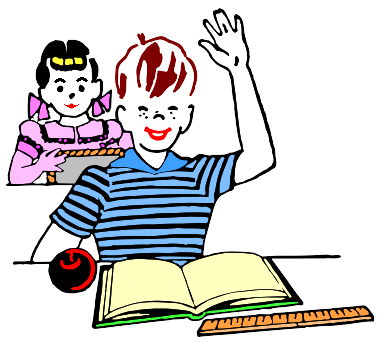 ТЕМАТИЧЕСКИЙ ПЛАН.Курс включает в себя еженедельные занятия, каждое из которых состоит из теоретической и практической частей и имеет следующие направления: 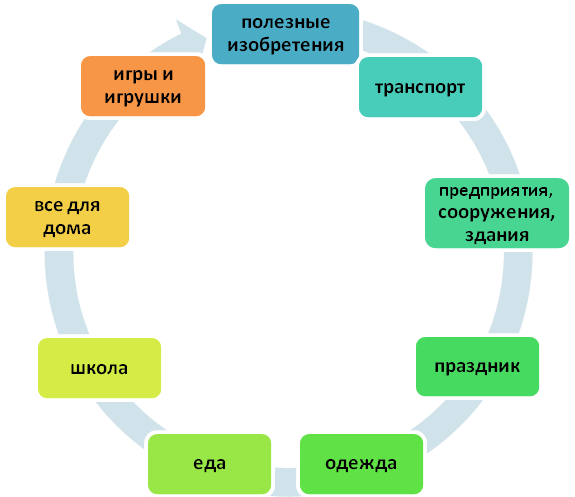 УЧЕБНО-ТЕМАТИЧЕСКИЙ ПЛАН.1 класс.2 класс.3 класс.4 класс.СОДЕРЖАНИЕ ПРОГРАММЫ.1 классИгры и игрушки. История происхождения игр и игрушек: кукла, мяч, калейдоскоп, шахматы, шашки, настольные игры, лыжи, воздушный змей, глиняные игрушки и сувениры. Настольный театр. Разучивание подвижных игр, игр в шашки, шахматы.Все для дома. История происхождения вещей для дома: подсвечник, иголка, ножницы, расческа, зеркало, шкатулка, замок, гвозди, тарелка, вилка, шкаф, окно, дверь, мыло, кровать, кирпич, часы, скатерть. Уход за комнатными растениями.2 классШкола. История происхождения школьных принадлежностей: рисунки, перо, карандаш, шариковая ручка, ноты, бумага, книга, энциклопедия, библиотека, дни недели, единицы измерения, карта, марка, микроскоп, скотч, полезные ископаемые, ребус, флаг, настольные приборы. Их назначение и использование.Еда. История происхождения продуктов питания: хлеб, картофель, конфеты, фрукты и овощи, сахар, мороженое, каша, капуста, пряники, шоколад, чай, витамины. Польза и вред. Применение продуктов. Составление рецептов. Кулинарная книга.3 классОдежда. История возникновения одежды: пуговицы, шапки, сарафан, башмаки, носовые платки, юбки и брюки. Одежда для дома: халат и пижама. Мода и аксессуары. Назначение и использование предметов одежды.Праздник. Предметы и обычаи, связанные с праздниками. Сувениры и игрушки к праздникам. Правила этикета. Праздничные конкурсы и игры.4 классПредприятия, сооружения, здания. История возникновения зданий, предприятий. Современные и древние сооружения.Транспорт. История возникновения разных транспортных средств, их необходимость в современном обществе. Общественный транспорт, велосипед, самолет, автомобиль, луноход, лайнер, пароход, железнодорожный транспорт, уборочные машины. Специальные машины: машина «Скорой помощи». Оказание первой помощи на дороге.Полезные изобретения. Изобретения, которые принесли пользу человечеству: светофор, дорожные знаки, флюгер,  спички, зонтик, деньги, телефон, аквариум. Упаковочный материал. Интернет и компьютер. Вред изобретений.6. СПИСОК ЛИТЕРАТУРЫ.Артемова, О. В. Большая энциклопедия открытий и изобретений. Науч.-поп. издание для детей [Текст] /О. В. Артемова. - М.: ЗАО «РОСМЭН-ПРЕСС», 2007.История происхождения загадки [Электронный ресурс]. - Режим доступа:  http://www.smekalka.pp.ru/История происхождения привычных нам вещей [Электронный ресурс].- Режим доступа:   http://planetashkol.ru/ История возникновения мебели: простые вещи [Электронный ресурс].- Режим доступа:  http://www.konodyuk.com/  История вещей [Электронный ресурс].- Режим доступа:  http://www.kostyor.ru/history.html  Ликум, А. Все обо всем. Популярная энциклопедия для детей [Текст] /А. Ликум.- М.: Компания «Ключ С», том 1, том 5, 1997.Ликум, А. Все обо всем. Популярная энциклопедия для детей [Текст] /А. Ликум. - М.: Компания «Ключ С» Филологическое общество «Слово» АСТ, том 3, 1995.Чудакова, Н. Энциклопедия праздников [Текст] /Н. Чудакова.- М.: Издательство АСТ-ЛТД, 1998.Шалаева, Г. Все обо всем. Популярная энциклопедия для детей [Текст] /Г. Шалаева. - М.: Компания «Ключ С», том 6, том 14,  1997. Шпагин М. Что было до …[Текст] / - М.: Детская литература, 1989. ФЕДЕРАЛЬНЫЙ ГОСУДАРСТВЕННЫЙ ОБРАЗОВАТЕЛЬНЫЙ СТАНДАРТ НАЧАЛЬНОГО ОБЩЕГО ОБРАЗОВАНИЯ 7. СЛОВАРЬ.Дизайн - (от англ. design — проектировать, чертить, задумать, а также проект, план, рисунок), термин, обозначающий новый вид деятельности по проектированию предметного мира.Лайнер - (англ. liner, от line — линия), термин, которым обычно называют крупные быстроходные транспортные суда дальнего плавания (обычно пассажирские), совершающие регулярные по расписанию рейсы.Кулинария - (от лат. culīna «кухня») — область человеческой деятельности, связанная с приготовлением пищи. Включает в себя комплекс технологий, оборудования и рецептов (см. кулинарный рецепт).Микроскоп - (от микро... и греч. skopéo — смотрю) - оптический прибор с одной или несколькими линзами для получения увеличенных изображений объектов, не видимых невооруженным глазом.Предприятие - самостоятельный хозяйствующий субъект, который выпускает и (или) реализует продукцию либо оказывает услуги.Ребус - (от лат. rebus - при помощи вещей) - загадка, в которой разгадываемые слова или выражения даны в виде рисунков в сочетании с буквами и некоторыми др. знаками.Скотч - самоклеящаяся лента, основанная на полипропиленовой основе, с высокой степенью эффективности используется во всех отраслях.Этикет - (от фр. étiquette — этикетка, надпись) — нормы и правила, отражающие представления о должном поведении людей в обществе.Флюгер - (от голл. vleugel - крыло) - прибор для определения направления и скорости ветра, состоящий из металлической пластинки (флюгарки), поворачивающейся вокруг вертикальной оси по направлению ветра.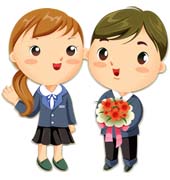 РазделТемаЯ знаюЯ умею«Школа»Первые рисункиПервые рисунки появились больше 10 тысяч лет назад. Рисовали люди на стенах пещер.Рисовать восковыми мелками слона.№ урокаТемаПрактические действия или трудовые операции (примерные)ДатаДатаДатаДата№ урокаТемаПрактические действия или трудовые операции (примерные)По плануПо плануПо плануФакт.Игры и игрушки.Игры и игрушки.Игры и игрушки.Игры и игрушки.Игры и игрушки.Игры и игрушки.Игры и игрушки.1Где появились куклыВырезание бумажных кукол2Русский сувенирИзготовление тряпичных  кукол3История глиняной игрушкиЛепка игрушек из глины4Какой музыкальный инструмент был первымИзготовление шумовых игрушек из пластиковых бутылок и крупы5Кто первым запустил бумажного змеяИзготовление бумажного змея6Кто придумал мячИгры с мячом7Настольные игрыИзготовление настольной игры8Подвижные игрыРазучивание подвижных игр9Настольный театрОригами. Игрушки10КалейдоскопМозаика из разной крупы11Что нам известно об игре в шашкиОбучение игре в шашки12Как появились шахматыОбучение игре в шахматыВсе для дома.Все для дома.Все для дома.Все для дома.Все для дома.Все для дома.Все для дома.13«Зажгите, пожалуйста, свечи» (подсвечник)Лепка из пластилина подсвечника14Дырявое шило (про иголку)Вдевание нитки в иголку15Посередине гвоздик (ножницы)Вырезание фигурок из бумаги16Зеркало или жизнь!Изготовление зеркала для куклы(из фольги)17Кто изобрел расческу для волосПрическа для куклы18Королевская шкатулкаРисование узора для шкатулкиРисование узора для шкатулки19Не лает, не кусает (замок)Лепка из пластилина ключейЛепка из пластилина ключей20Клад римских воинов (гвозди)Забивание гвоздиковЗабивание гвоздиков21Откуда пришла тарелка Тарелка из папье-машеТарелка из папье-маше22Как баклуши били (ложки)Роспись ложкиРоспись ложки23Вилы и вилкаРисование столовых приборовРисование столовых приборов24Преграждающая вход. ДверьДизайн двери для дворцаДизайн двери для дворца25От бусинки до окна (стекло)Бусы из бисераБусы из бисера26История возникновения  кроватиПроектирование спальниПроектирование спальни27Дом для одежды (шкаф)Изготовление шкафа из картонаИзготовление шкафа из картона28Когда было впервые изготовлено мылоРисование  упаковки для мылаРисование  упаковки для мыла29Время не ждет! (часы)Изготовление циферблата из картона и проволокиИзготовление циферблата из картона и проволоки30Из чего построен дом? Глиняный кирпичЛепка дома из кирпичиков (пластилин)Лепка дома из кирпичиков (пластилин)31Скатерть-самобранкаВырезание узоров на бумажной скатертиВырезание узоров на бумажной скатерти32Висячие сады (комнатные растения)Уход (полив, рыхление, посадка) комнатных растенийУход (полив, рыхление, посадка) комнатных растений33Занятие по выбору учащихся.34Итоговый урокИтого3434№ урока ТемаПрактические действия или трудовые операции (примерные)Дата Дата № урока ТемаПрактические действия или трудовые операции (примерные)По плануФакт.Школа.Школа.Школа.Школа.Школа.1Первые рисункиРисование восковыми мелками животных2Кто изобрел пероИзготовление ручки из пера3КарандашРисование карандашами (тема любая)4История шариковой ручкиПоделки из сломанных ручек5Кто изобрел нотыПисьмо нот на нотном стане6Кто изобрел бумагуАппликация из бумаги (тема любая)7Когда появились первые книгиИзготовление книжки-малышки8Кто написал первую энциклопедиюРассматривание энциклопедий9Как возникли библиотекиЭкскурсия в библиотеку10Откуда пошли названия дней неделиСоставление распорядка мероприятий на неделю (или расписания уроков)11Как возникли единицы измеренияИзмерение разными мерками12Как люди начали добывать полезные ископаемыеРассматривание коллекций полезных ископаемых13У какой страны впервые появился флагРисование флага сказочной страны14Какие бывают ребусыСоставление и разгадывание ребусов15Первая маркаИзготовление «собственной» марки16Кто изобрел кроссвордРазгадывание кроссвордов17Кто придумал первую карту«Найди клад»(по карте)18Кто автор микроскопаРассматривание предметов под микроскопом и лупой19Скотч. Шотландская лента«Книжкина больница» (ремонт книг)20Настольные наборыЛепка из глиныЕда.Еда.Еда.Еда.Еда.21Хлеб из ореховПоделки из скорлупы орехов22Как картофель попал в РоссиюПоделки из картофеля23Кое-что из истории конфетПлетение пояса из фантиков24Откуда фрукты и овощи получили свое названиеРисование овощей и фруктов25Каменный мед (сахар)Составление сборника народных рецепты лечения (с медом)26Секретное мороженоеСоставление рецепта мороженного27Где прячутся витаминыПоделки из овощей28Секрет кашиАппликация с использованием крупы29Когда появились первые кулинарные книгиСоставление рецепта(тема любая)30Такая разная капустаСоставление загадок о капусте31Где появились арбузы«Все об арбузе» (изготовление книжки-малышки)22Из чего делают пряникиЛепка пряников из соленого теста33ШоколадРисование обертки шоколада34Такой разный чайЗаваривание чаяИтого34№ урокаТемаПрактические действия или трудовые операции (примерные)Дата Дата № урокаТемаПрактические действия или трудовые операции (примерные)По плану Факт.Одежда.Одежда.Одежда.Одежда.Одежда.1Одежда наших предковСоставление кроссворда «Одежда предков»2Откуда взялся фартукРисование и вырезание фартука из бумаги3Зачем нужны пуговицыПришивание пуговицы4Откуда взялись шапкиВязание (крючком )5Кто придумал обувь? Секреты башмаковРисование туфель (дизайн)6История русского сарафанаРисование и вырезание сарафана для куклы7Чем украшают одеждуИзготовление аксессуаров8С каких пор применяют носовые платкиИзготовление носового платка из ткани9Юбки и брюкиПошив брюк (или  юбки) для куклы10Когда впервые стали использовать тутового шелкопрядаПлетение из ниток11Домик для пальчиков. ВарежкиВязание петель на спицах12Что такое «мода»Аппликация 13Одежда для домаРисование узора для пижамы (халата)Праздник.Праздник.Праздник.Праздник.Праздник.14Первые украшенияБусы из бумаги15Новогодние игрушкиПоделки из бумаги16Почему на Пасху красят яйцаРоспись яйца17История воздушных шариковРазрисовывание воздушных шариков или на воздушных шариках18История фейерверковАппликация «Салют»19История происхождения сувенировИзготовление сувенира из подручных материалов20Широкая МасленицаЧаепитие с блинами21Приглашаем к столуСервировка стола22А раньше было так…(Тема любая)23Бал-маскарадИзготовление маски24Рождественские частушкиРазучивание (сочинение) и исполнение частушек25ЯрмаркаПоделки из разных материалов26«Не красна изба углами»Составление рецептов пирогов27Вкусные украшенияУкрашения для елки из конфет и фруктов28МишураПоделки из мишуры (фольги)29Толковый словарь маркиза ЭтикетаПравила этикета30Приглашение гостейКонкурсы для мам и  пап31Семейные праздникиСоставление календаря семейных праздников32ВечеринкаКонкурсная программа33Конкурс Золушек и РыцарейИгровые конкурсы34МишураПоделки из мишуры (фольги)Итого34№ урокаТемаПрактические действия или трудовые операции (примерные)Дата Дата № урокаТемаПрактические действия или трудовые операции (примерные)По плануФакт.Предприятия, сооружения, здания.Предприятия, сооружения, здания.Предприятия, сооружения, здания.Предприятия, сооружения, здания.1Кто основал первый зоопаркРисование зоопарка2Как идет почтаЭкскурсия на почту3Когда возникли музеиЭкскурсия в музей4Как появился фонтанРисование фонтана5А зачем нам лестницы? (метро)Заочная экскурсия в метрополитен7Как возникла почтовая служба?Написание письма другу8Как возникли городаАппликация города9Когда люди начали строить домаИзготовление дома из картона10Все на каток!Изготовление ледяных игрушек (или катание на катке)11ГидроэлектростанцияСоставление кроссворда на тему «Электричество»12Каким был первый магазинИгра в магазин14Кто вперед? (стадион)Эстафеты на стадионе (в спортзале)15Цирк! Цирк! Цирк!Рисование афиши представления16На подмостках театраАппликация сцены театра17Чудеса светаРисование пирамидыТранспортТранспортТранспортТранспортТранспорт18Общественный транспортМакет улицы из бумаги, картона, других материалов19Кто придумал велосипедЕзда на велосипеде20Кто создал автомобильСборка машины из деталей конструктора21Кто изобрел самолетКонструирование самолета из деталей конструктора22ЛуноходРисование лунохода23Лайнер. ПароходОригами. Кораблик24Железнодорожный транспортРисование поезда25Уборочные машиныКонструктор. Уборочная машина26Специальные машины. Машина «Скорой помощи»Оказание первой помощиПолезные изобретения.Полезные изобретения.Полезные изобретения.Полезные изобретения.Полезные изобретения.27Компьютер и ИнтернетРабота на компьютере (тема «Интернет»)28История спичекПоделки из спичек29Когда был изобретен зонтикРисование узора для зонтика 30История происхождения денегСоставление коллекции монет31Как был изобретен телефонПридумывание и рисование новой модели телефона32Светофор. Дорожные знакиМакет светофора33Окно в подводный мир (аквариум)Изонить «Рыбки»34Упаковочные материалыПоделки из целлофана, пластика, картона.Итого34